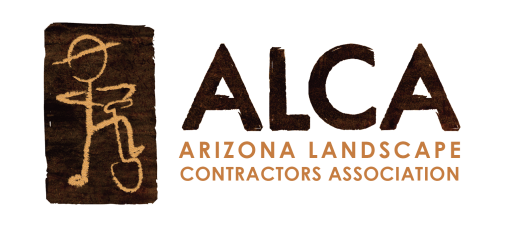 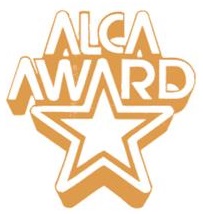 ALCA’s 2016 EXCELLENCE IN LANDSCAPING AWARD WINNING RECIPIENTS Members of the Arizona Landscape Contractors’ Association gathered to celebrate and recognize the fine work and artistry that the landscape industry provides to our beautiful state at the 40th annual Excellence in Landscaping Awards Program and Banquet held on November 19, 2016, at the beautiful JW Marriott Starr Pass in Tucson, AZ.The ALCA awards program reflects the association and industry’s commitment to designing and maintaining our southwest environment as well as applying practices and methods that promote sustainability.Congratulations to all of the 2016 winners:The Presidential Award is given to a project that demonstrates the highest level of excellence & creativity. This award is the “best of show” landscape project chosen from over 90 projects that were submitted.  This prestigious award was presented to Michael Rockwell with Azul-Verde Design Group, Inc for the Kaminski Residence in the category of Single Family Residential Installation $170,001- $200,000.  This award was sponsored by Hunter Industries/FX Luminaire.The Best Landscape Management Award reflects and recognizes the precise efforts of landscape care.  Proper pruning of all plant material follows the sustainable landscape management practices.  Proper monitoring of irrigation systems minimizes water use but is sufficient for all species to flourish.  Attention to every detail gives this project a pristine look that everyone can appreciate and enjoy.  The award was presented to Frank Marquez with Sustainable Landscape Services, Inc for Vi at Silverstone in the category of Commercial Maintenance $350,001- $500,000. This award was sponsored by The Toro Company/Irritrol/Unique Lighting Systems.The Xeriscape Award was given to a project that is planned and designed to create practical use of turf areas, has a selection of plants that appropriately uses mulches, soil amendments or improvements and efficient irrigation.  When properly designed and maintained, the xeriscape project saves water, time and money through reduced plant water needs and lower maintenance requirements. The award was presented to Mike Robinson with Sustain Scape LLC for the McEnany Residence in the category of Single Family Residential Installation $75,001- $125,000. This award was sponsored by Ewing Irrigation and Landscape Supply.In addition to acknowledging the award winning landscape projects, four ALCA members were recognized for their outstanding dedication and commitment to the industry and the association.  The Lifetime Achievement Award went to an individual member who has demonstrated overall dedication to the green industry.  The award criteria include exemplary leadership, service and commitment, and diligent promotion of professionalism to both ALCA and the Green Industry.  This year, the award was in memory of Jim Trog with Four Peaks Landscape Management. Accepting the award was Jim’s wife and brother, Karen Trog and Gene Trog. All Season Wholesale Growers sponsored the award.The Budding Contractor of the Year Award is given to an individual member who has been in the landscape business or has started a landscape business within the past five years and has demonstrated outstanding service to the association and the industry.  This award was presented to Luis Ochoa with BP Landscape LLC.  The award was sponsored by Hill & Usher Insurance & Surety.The Outstanding Associate Member of the Year Award is given to an individual who represents their company by volunteering their time and contributing resources to make a positive impact for the good of the association and the landscape industry.  This award was presented to Scott Richardson with Canterbury Law Group.  The award was sponsored by DIRT Insurance & Risk Management.The Outstanding Customer Service of the Year Award is presented to an individual who provided outstanding customer service to the members of ALCA and the industry.  This year, the award went to Brian Whitcher with The Toro Company.  The award was sponsored by Horizon Distributors, Inc.The prestigious Outstanding Landscape Contractor of the Year Award is given to an individual member that has demonstrated a strong passion for the industry and contributes their time and talents to better the association.  This year, the award was given to Mitchell Owens with CareScape, Inc.  The award was sponsored by SiteOne Landscape SupplyIn addition to these prestigious awards, 93 projects received awards in 40 different categories of residential and commercial areas of installation and maintenance projects. Judging is based on projects designed and constructed in Arizona by professional contractors and is based on both technical and aesthetic aspects of each project based on guidelines set forth by the Arizona Landscape Contractors’ Association. WINNERS AT THE AWARDS PROGRAM INCLUDE:Single Family Residential Installation under $25,000Sponsored by Dow AgroSciencesJUDGES AWARDSPascale Land DesignSingle Family Residential Installation $25,001- $40,000Sponsored by Helena Chemical CompanyJUDGES AWARDSHorticulture Unlimited, IncAzul-Verde Design Group, IncSingle Family Residential Installation $40,001- $55,000Sponsored by The Synthetic Grass StoreJUDGES AWARDSThink Green Inc (3 awards)Horticulture Unlimited, IncAWARD OF DISTINCTIONVox Landscaping & Construction CompanySingle Family Residential Installation $55,001 - $75,000Sponsored by Southwest SodJUDGES AWARDSSanta Rita LandscapingAWARD OF DISTINCTIONNative Resources International, IncSingle Family Residential Installation $75,001- $125,000Sponsored by Belgard HardscapesJUDGES AWARDSPascale Land DesignAWARD OF DISTINCTIONIntegrated Landscape Management LLCAWARD OF EXCELLENCESustain Scape LLCSingle Family Residential Installation $125,001- $150,000Sponsored by TMS InternationalJUDGES AWARDSAzul-Verde Design Group, IncSingle Family Residential Installation $150,001- $170,000Sponsored by West Coast TurfJUDGES AWARDSSolana Outdoor LivingAWARD OF DISTINCTIONAzul-Verde Design Group, IncAWARD OF EXCELLENCEAzul-Verde Design Group, IncSingle Family Residential Installation $170,001- $200,000Sponsored by PavestoneJUDGES AWARDSSolana Outdoor LivingAWARD OF EXCELLENCEAzul-Verde Design Group, IncSingle Family Residential Installation Over $500,000Sponsored by Armstrong GrowersAWARD OF DISTINCTIONBlooming Desert Construction; Brent Gentry - Mike BatemanModel Homes InstallationSponsored by Diversified Print SolutionsJUDGES AWARDSValley Rain Landscape & Maintenance Inc / Cal Atlantic HomesSanta Rita LandscapingSmall Garden InstallationSponsored by Turf & Sport/ Artificial Grass SuperstoreJUDGES AWARDSVox Landscaping & Construction CompanyAWARD OF DISTINCTIONSunburst Landscaping, IncSpecial Water Feature Residential InstallationSponsored by AOS/The ALCA Influence MagazineAWARD OF DISTINCTIONSunburst Landscaping, IncAWARD OF EXCELLENCEThe Pond GnomeHeritageSponsored by Arid Zone TreesJUDGES AWARDSXeriscapes Unlimited, IncAWARD OF EXCELLENCEPascale Land DesignHumanitarian InstallationSponsored by DTR Landscape Development, LLCAWARD OF DISTINCTIONSanta Rita Landscaping, IncCommercial Installation Under $50,000Sponsored by Sunstate EquipmentJUDGES AWARDXeriscapes Unlimited, IncAWARD OF DISTINCTIONMariposa Landscape Arizona, IncAWARD OF EXCELLENCEDTR Landscape Development LLCCommercial Installation $50,001 - $100,000Sponsored by Arizona Wholesale GrowersAWARD OF DISTINCTIONCaretaker Landscape and Tree ManagementCommercial Installation $100,001 - $175,000Sponsored by V&P NurseriesAWARD OF DISTINCTIONDTR Landscape Development LLCCommercial Installation $175,001 - $250,000Sponsored by Courtesy Fleet/CommercialAWARD OF EXCELLENCEISS Grounds ControlCommercial Installation $250,001 - $350,000Sponsored by RDO Equipment CompanyJUDGES AWARDCaretaker Landscape and Tree ManagementCommercial Installation $350,001 - $500,000Sponsored by Cutting Edge Curbing Sand & RockJUDGES AWARDISS Grounds ControlCaretaker Landscape and Tree ManagementAWARD OF DISTINCTIONDTR Landscape Development LLCCommercial Installation $500,001 - $1 MillionSponsored by SunWest Golf & Reclamation, IncJUDGES AWARDCaretaker Landscape and Tree ManagementAWARD OF DISTINCTIONAgave Environmental Contracting IncAWARD OF EXCELLENCESanta Rita LandscapingCommercial Installation over $1,000,000Sponsored by Midway Chevrolet/IsuzuAWARD OF DISTINCTIONSiteWorks Landscape Development, LLCCommercial RedesignSponsored by CopperPoint Mutual InsuranceJUDGES AWARDSundance Landscape MaintenanceResidential Redesign under $50,000Sponsored by National Pool TitleJUDGES AWARDVox Landscaping & Construction CompanyRio Verde Landscape, IncAWARD OF DISTINCTIONHorticulture Unlimited, IncResidential Redesign $50,001 - $150,000Sponsored by Kalamazoo MaterialsJUDGES AWARDHorticulture Unlimited, IncAWARD OF DISTINCTIONSolana Outdoor LivingAWARD OF EXCELLENCEPascale Land DesignResidential Redesign Over $350,000Sponsored by Mountain States Wholesale NurseryAWARD OF EXCELLENCEBlooming Desert Construction; Brian Wolynia - Mike BatemanResidential Maintenance Sponsored by ALCA Board of TrusteesAWARD OF EXCELLENCELandscaping Contractors, CRG, LLCCommercial Maintenance Under $20,000
Sponsored by Sprinkler WorldJUDGES AWARDAYR Expert Tree & Landscape Management Horticulture Unlimited, IncBlue Marble LandscapeDesert Classic LandscapingAWARD OF DISTINCTION
AYR Expert Tree & Landscape Management Commercial Maintenance $20,001-$30,000Sponsored by Northpointe Financial, LLC/ Retirement Systems of ArizonaJUDGES AWARDSundance Landscape Maintenance (2 Awards)Horticulture Unlimited, IncAWARD OF DISTINCTIONSundance Landscape MaintenanceAWARD OF EXCELLENCEBack to Nature Landcare IncCommercial Maintenance $30,001-$40,000Sponsored by Desert Tree FarmJUDGES AWARDCaretaker Landscape and Tree ManagementDesert Classic Landscaping (2 Awards)AWARD OF EXCELLENCEDesert Classic LandscapingCommercial Maintenance $40,001-$55,000Sponsored by Brilliance LEDJUDGES AWARDCareScape, IncAWARD OF DISTINCTIONCareScape, IncAWARD OF EXCELLENCEIntegrated Landscape Management LLCCommercial Maintenance $55,001-$90,000Sponsored by Rodeo FordJUDGES AWARDMariposa Landscape Arizona, IncBlue Marble LandscapeAWARD OF DISTINCTIONCaretaker Landscape and Tree ManagementAWARD OF EXCELLENCECaretaker Landscape and Tree ManagementCommercial Maintenance $90,001-$150,000Sponsored by Redirect HealthJUDGES AWARDIntegrated Landscape Management LLCAWARD OF DISTINCTIONDesert Classic LandscapingAWARD OF EXCELLENCEThe GroundskeeperCommercial Maintenance $150,001 - $200,000Sponsored by Grand Materials & SupplyJUDGES AWARDCareScape, IncCaretaker Landscape and Tree ManagementAWARD OF DISTINCTIONAAA LandscapeAWARD OF EXCELLENCECaretaker Landscape and Tree ManagementCommercial Maintenance $200,001 - $250,000Sponsored by Rain BirdJUDGES AWARDCareScape, IncIntegrated Landscape Management LLCAWARD OF DISTINCTIONCareScape, IncCommercial Maintenance $250,001 - $350,000Sponsored by Evergreen Turf, IncJUDGES AWARDXeriscapes Unlimited, IncCareScape, Inc - East Valley OfficeAWARD OF EXCELLENCEStillwater Landscape Management, LLCCommercial Maintenance $350,001 - $500,000Sponsored by Chapman Chevrolet & IsuzuAWARD OF EXCELLENCESustainable Landscape Services, Inc.Commercial Maintenance Over $500,000Sponsored by BayerJUDGES AWARDSundance Landscape MaintenanceDesert Classic Landscaping AWARD OF DISTINCTIONDesert Classic Landscaping AWARD OF EXCELLENCECaretaker Landscape and Tree ManagementLow Voltage Lighting Residential InstallationSponsored by Vista Professional Outdoor LightingAWARD OF EXCELLENCEWickenburg Landscape & Irrigation, IncTree CareSponsored by Sunrise Nursery, LLCAWARD OF EXCELLENCESundance Landscape Maintenance You may view these awards in detail along with all of the award recipients on the ALCA website at www.ALCA.org/excellence-in-landscaping-awards.The Arizona Landscape Contractors’ Association Awards Program accepts project applications that have been designed and constructed in Arizona by professional contractors. Awards are given to those projects that demonstrate the highest landscape quality, provide unique solutions to problems, conserve natural resources and enhance the environment.  For further details on the Awards Program please call (602) 626-7091 or visit the website at www.ALCA.org.